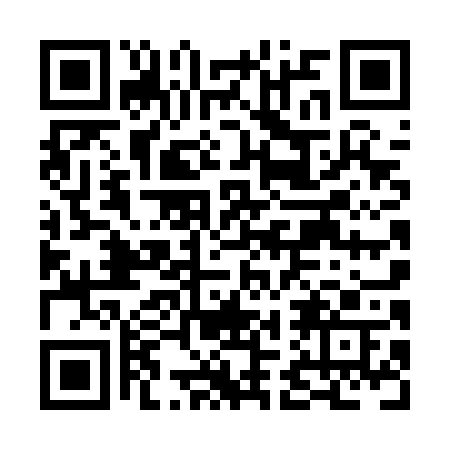 Ramadan times for Greenan, Saskatchewan, CanadaMon 11 Mar 2024 - Wed 10 Apr 2024High Latitude Method: Angle Based RulePrayer Calculation Method: Islamic Society of North AmericaAsar Calculation Method: HanafiPrayer times provided by https://www.salahtimes.comDateDayFajrSuhurSunriseDhuhrAsrIftarMaghribIsha11Mon6:046:047:351:235:177:127:128:4412Tue6:016:017:321:235:197:147:148:4513Wed5:595:597:301:235:207:167:168:4714Thu5:575:577:281:225:217:187:188:4915Fri5:545:547:261:225:237:197:198:5116Sat5:525:527:231:225:247:217:218:5317Sun5:495:497:211:215:257:237:238:5418Mon5:475:477:191:215:277:247:248:5619Tue5:455:457:171:215:287:267:268:5820Wed5:425:427:141:215:297:287:289:0021Thu5:405:407:121:205:317:297:299:0222Fri5:375:377:101:205:327:317:319:0423Sat5:355:357:081:205:337:337:339:0624Sun5:325:327:051:195:357:347:349:0825Mon5:305:307:031:195:367:367:369:1026Tue5:275:277:011:195:377:387:389:1127Wed5:255:256:591:185:387:397:399:1328Thu5:225:226:561:185:407:417:419:1529Fri5:195:196:541:185:417:437:439:1730Sat5:175:176:521:175:427:447:449:1931Sun5:145:146:501:175:437:467:469:211Mon5:125:126:471:175:457:477:479:232Tue5:095:096:451:175:467:497:499:253Wed5:065:066:431:165:477:517:519:284Thu5:045:046:411:165:487:527:529:305Fri5:015:016:381:165:497:547:549:326Sat4:584:586:361:155:517:567:569:347Sun4:564:566:341:155:527:577:579:368Mon4:534:536:321:155:537:597:599:389Tue4:504:506:301:155:548:018:019:4010Wed4:484:486:271:145:558:028:029:42